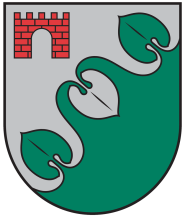 Limbažu novada administrācijaSalacgrīvas apvienības pārvaldeReģ. Nr. 50900030131; Smilšu iela 9, Salacgrīva, Limbažu novads, LV - 4033; E-pasts salacgriva@limbazunovads.lv; tālrunis 64071973Uzaicinājums iesniegt piedāvājumu cenu aptaujai          Salacgrīvas apvienības pārvalde uzaicina iesniegt piedāvājumu cenu aptaujai "Ziemassvētku dekoru piegāde Salacgrīvā”Līguma izpildes vieta –nav noteiktaDarbi veicami saskaņā ar Tehnisko specifikāciju.Līgumā paredzēto darbu izpildes laiks – saskaņā ar līguma nosacījumiem.Pretendentam, kuram piešķirtas tiesības slēgt līgumu, jāparaksta pasūtītāja sagatavotais līgums un ne vēlāk kā 3 (trīs) dienu laikā no pasūtītāja uzaicinājuma parakstīt līgumu nosūtīšanas dienas un jāiesniedz pasūtītājam parakstīts līgums. Ja norādītajā termiņā iepirkuma uzvarētājs neiesniedz iepriekšminēto dokumentu, tas tiek uzskatīts par atteikumu slēgt līgumu;Piedāvājuma izvēles kritērijs ir pēc cenu aptaujas noteikumiem un tā pielikumiem atbilstošs saimnieciski visizdevīgākais piedāvājums, kuru Pasūtītājs nosaka, ņemot vērā zemāko cenu.Piedāvājumi, kas tiks iesniegti pēc zemāk norādīta termiņa, netiks vērtēti.Pasūtītājs  patur tiesības mainīt pasūtījuma apjomu atbilstoši pieejamam finansējumam.Kontaktpersona:  Gundega Upīte-Vīksna, tālr.27336698.     Piedāvājumu cenu aptaujai, kas sastāv no aizpildītām Piedāvājuma, Tāmes, Finanšu piedāvājuma un Apliecinājuma par neatkarīgi izstrādātu piedāvājumu veidlapām, iesniegt līdz 2023.gada 1.novembra pulksten 17:00.Piedāvājumi var tikt iesniegti:iesniedzot personīgi Salacgrīvas apvienības pārvaldē Smilšu iela 9, Salacgrīva, Limbažu novads;nosūtot pa pastu vai nogādājot ar kurjeru, adresējot Salacgrīvas apvienības pārvalde Smilšu iela 9, Salacgrīva, Limbažu novads;nosūtot ieskanētu pa e-pastu salacgriva@limbazunovads.lv un pēc tam oriģinālu nosūtot pa pastu;nosūtot elektroniski parakstītu uz e-pastu salacgriva@limbazunovads.lv;Pielikumā: 	1. Piedāvājuma veidlapa – pielikums Nr. 1.                        2. Tehniskā specifikācija - Pielikums Nr.23. Tāme– pielikums Nr. 3.4. Finanšu piedāvājums – pielikums Nr.4.5. Apliecinājums – Pielikums Nr.5.Pielikums Nr.1Cenu aptauja iepirkumam" Ziemassvētku dekoru piegāde Salacgrīvā”PIEDĀVĀJUMA VEIDLAPA___.____.2023. 	Iesniedzam savu sagatavoto piedāvājumu cenu aptaujai "Dekoratīvo tērauda plākšņu atjaunošana” un norādām sekojošu informāciju:INFORMĀCIJA PAR PRETENDENTUJa piedāvājumu paraksta pilnvarotā persona, klāt pievienojama pilnvara.Pielikums Nr.2Cenu aptauja iepirkumam" Ziemassvētku dekoru piegāde Salacgrīvā”Tehniskā specifikācijaI. Piegādāt Ziemassvētku dekorus atbilstoši aprakstam. Piegādes cenu iekļaut dekoru cenā. Piegāde uz Smilšu iela 9, Salacgrīva, Limbažu novadā. Dekori jāpiegādā līdz 2023.gada 24.novembrim.II. Dekoru apraksti    Pielikums Nr.3Cenu aptauja iepirkumam" Ziemassvētku dekoru piegāde Salacgrīvā”TĀME   Pielikums Nr.4 Cenu aptauja iepirkumam" Ziemassvētku dekoru piegāde Salacgrīvā”FINANŠU PIEDĀVĀJUMA VEIDLAPA___.____.2023. ______________(vieta)Pretendents (pretendenta nosaukums) _____________________________________________iepazinies ar darba uzdevumu, piedāvā veikt darbus par līguma izpildes laikā nemainīgu cenu:Līgumcenā ir iekļautas visas iespējamās izmaksas, kas saistītas ar darbu izpildi (nodokļi, nodevas, darbinieku alga, nepieciešamo atļauju saņemšana u.c.), tai skaitā iespējamie sadārdzinājumi un visi riski.Pretendenta pilnvarotās personas vārds, uzvārds, amats ______________________________Pretendenta pilnvarotās personas paraksts_________________________________________*  Pretendentam jāsagatavo finanšu piedāvājums atbilstoši tehniskajā specifikācijā norādītajiem, pielikumiem un apskatei dabā. Pretendenta Finanšu piedāvājumā norādītajā cenā jāiekļauj visas ar  prasību izpildi saistītās izmaksas, nodokļi, kā arī visas ar to netieši saistītās izmaksas, izmaksas par visiem riskiem, tajā skaitā, iespējamo sadārdzinājumu, izmaksas, kas saistītas ar iekārtas un ar tās darbības nodrošināšanu saistītā aprīkojuma uzstādīšanu, ieregulēšanu, palaišanu un garantijas apkalpošanu. Pretendentam Finanšu piedāvājumā cenas un summas jānorāda eiro bez pievienotās vērtības nodokļa, atsevišķi norādot pievienotās vērtības nodokli un kopējo summu, ieskaitot pievienotās vērtības nodokli. Pretendentam Finanšu piedāvājumā cenu izmaksu pozīcijas jānorāda ar precizitāti divi cipari aiz komata. Pretendents, nosakot līgumcenu, ņem vērā un iekļauj līgumcenā visus iespējamos sadārdzinājumus. Iepirkuma līguma izpildes laikā netiek pieļauta līgumcenas maiņa, pamatojoties uz izmaksu pieaugumu. Vienību izmaksu cenas iepirkumu līguma izpildes laikā netiks mainītas.Pielikums Nr.5
Cenu aptauja iepirkumam" Ziemassvētku dekoru piegāde Salacgrīvā”Apliecinājums par neatkarīgi izstrādātu piedāvājumuAr šo, sniedzot izsmeļošu un patiesu informāciju, _________________, reģ nr.__________Pretendenta/kandidāta nosaukums, reģ. Nr.(turpmāk – Pretendents) attiecībā uz konkrēto iepirkuma procedūru apliecina, ka1. Pretendents ir iepazinies un piekrīt šī apliecinājuma saturam.2. Pretendents apzinās savu pienākumu šajā apliecinājumā norādīt pilnīgu, izsmeļošu un patiesu informāciju.3. Pretendents ir pilnvarojis katru personu, kuras paraksts atrodas uz iepirkuma piedāvājuma, parakstīt šo apliecinājumu Pretendenta vārdā.4. Pretendents informē, ka (pēc vajadzības, atzīmējiet vienu no turpmāk minētajiem):5. Pretendentam, izņemot gadījumu, kad pretendents šādu saziņu ir paziņojis saskaņā ar šī apliecinājuma 4.2. apakšpunktu, ne ar vienu konkurentu nav bijusi saziņa attiecībā uz:5.1. cenām;5.2. cenas aprēķināšanas metodēm, faktoriem (apstākļiem) vai formulām;5.3. nodomu vai lēmumu piedalīties vai nepiedalīties iepirkumā (iesniegt vai neiesniegt piedāvājumu); vai5.4. tādu piedāvājuma iesniegšanu, kas neatbilst iepirkuma prasībām; 5.5. kvalitāti, apjomu, specifikāciju, izpildes, piegādes vai citiem nosacījumiem, kas risināmi neatkarīgi no konkurentiem, tiem produktiem vai pakalpojumiem, uz ko attiecas šis iepirkums.6. Pretendents nav apzināti, tieši vai netieši atklājis un neatklās piedāvājuma noteikumus nevienam konkurentam pirms oficiālā piedāvājumu atvēršanas datuma un laika vai līguma slēgšanas tiesību piešķiršanas, vai arī tas ir īpaši atklāts saskaņā šī apliecinājuma ar 4.2. apakšpunktu.7. Pretendents apzinās, ka Konkurences likumā noteikta atbildība par aizliegtām vienošanām, paredzot naudas sodu līdz 10% apmēram no pārkāpēja pēdējā finanšu gada neto apgrozījuma, un Publisko iepirkumu likums paredz uz 12 mēnešiem izslēgt pretendentu no dalības iepirkuma procedūrā. Izņēmums ir gadījumi, kad kompetentā konkurences iestāde, konstatējot konkurences tiesību pārkāpumu, ir atbrīvojusi pretendentu, kurš iecietības programmas ietvaros ir sadarbojies ar to, no naudas soda vai naudas sodu samazinājusi.Pretendenta nosaukumsvai vārds, uzvārdsReģistrācijas Nr.vai personas kodsPretendenta bankas rekvizītiAdreseTālrunisPar līguma izpildi atbildīgās personas vārds, uzvārds, tālr. Nr., e-pasta adresePretendenta pārstāvja vai pilnvarotās personas vārds, uzvārds, amatsPretendents nodrošina vai nenodrošina līguma elektronisku parakstīšanuPretendenta pārstāvja vai pilnvarotās personas pilnvarojuma pamatsN.P.K.NosaukumsSkaits1Spuldzīšu virtene62Spuldzīšu virtene “Krītošās zvaigznes”33Spuldzīšu virtene ar bumbām44Dekors “Saldējums”15Dekors “Zvaigzne”16Spuldzīšu virtene- biezā18Spuldzīšu virteneSpuldzīšu virteneSpuldzīšu virteneSpuldzīšu virteneSpuldzīšu virtene20m gara, ar zaļu/melnu gumijotu kabeli, 120 LED  silti baltām spuldzītēm, no kurām 24 ir mirgojošas, auksti baltas, IP67. Virtenēm jābūt iespējai savienot tās virknē. Komplektā starta kabelis.20m gara, ar zaļu/melnu gumijotu kabeli, 120 LED  silti baltām spuldzītēm, no kurām 24 ir mirgojošas, auksti baltas, IP67. Virtenēm jābūt iespējai savienot tās virknē. Komplektā starta kabelis.20m gara, ar zaļu/melnu gumijotu kabeli, 120 LED  silti baltām spuldzītēm, no kurām 24 ir mirgojošas, auksti baltas, IP67. Virtenēm jābūt iespējai savienot tās virknē. Komplektā starta kabelis.20m gara, ar zaļu/melnu gumijotu kabeli, 120 LED  silti baltām spuldzītēm, no kurām 24 ir mirgojošas, auksti baltas, IP67. Virtenēm jābūt iespējai savienot tās virknē. Komplektā starta kabelis.20m gara, ar zaļu/melnu gumijotu kabeli, 120 LED  silti baltām spuldzītēm, no kurām 24 ir mirgojošas, auksti baltas, IP67. Virtenēm jābūt iespējai savienot tās virknē. Komplektā starta kabelis.Spuldzīšu virtene “Krītošās zvaigznes”Spuldzīšu virtene “Krītošās zvaigznes”Spuldzīšu virtene “Krītošās zvaigznes”Spuldzīšu virtene “Krītošās zvaigznes”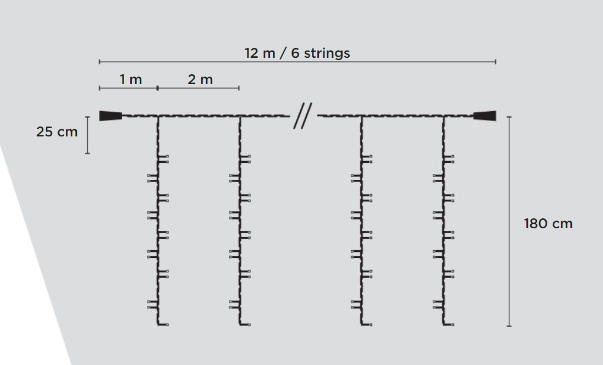 12m gara virtene ar 6gb. 1,8m gari atzari atzariem, kurā katrā ir 64gb silti baltas LED spuldzītes, kurās gaisma pārvietojas no augšas uz leju, radot krītošas zvaigznes efektu. Baltu gumijotu kabeli. IP44. Virtenēm jābūt iespējai savienot tās virknē. Komplektā starta kabelis.12m gara virtene ar 6gb. 1,8m gari atzari atzariem, kurā katrā ir 64gb silti baltas LED spuldzītes, kurās gaisma pārvietojas no augšas uz leju, radot krītošas zvaigznes efektu. Baltu gumijotu kabeli. IP44. Virtenēm jābūt iespējai savienot tās virknē. Komplektā starta kabelis.12m gara virtene ar 6gb. 1,8m gari atzari atzariem, kurā katrā ir 64gb silti baltas LED spuldzītes, kurās gaisma pārvietojas no augšas uz leju, radot krītošas zvaigznes efektu. Baltu gumijotu kabeli. IP44. Virtenēm jābūt iespējai savienot tās virknē. Komplektā starta kabelis.3.  Spuldzīšu virtene ar bumbām3.  Spuldzīšu virtene ar bumbām3.  Spuldzīšu virtene ar bumbām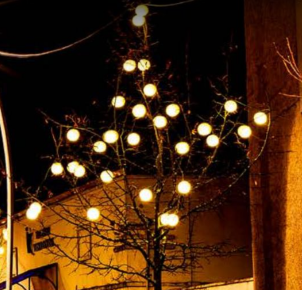 Garums-16 mKabelis- zaļš/melns, gumijotsSpuldzes 15 gb, LED,  silti baltasSpriegums- 230VJauda- 16,7WDrošības klase- IP 67Bumbas- baltas, d=10cmKomplektā pieslēguma kabelisGarums-16 mKabelis- zaļš/melns, gumijotsSpuldzes 15 gb, LED,  silti baltasSpriegums- 230VJauda- 16,7WDrošības klase- IP 67Bumbas- baltas, d=10cmKomplektā pieslēguma kabelisGarums-16 mKabelis- zaļš/melns, gumijotsSpuldzes 15 gb, LED,  silti baltasSpriegums- 230VJauda- 16,7WDrošības klase- IP 67Bumbas- baltas, d=10cmKomplektā pieslēguma kabelisGarums-16 mKabelis- zaļš/melns, gumijotsSpuldzes 15 gb, LED,  silti baltasSpriegums- 230VJauda- 16,7WDrošības klase- IP 67Bumbas- baltas, d=10cmKomplektā pieslēguma kabelis4.Dekors “Saldējums”4.Dekors “Saldējums”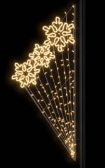 Dekora izmērs- 2800x1050mmSpriegums- 230VJauda- 45WDrošības klase IP 67Svars- ne lielāks kā 8,0 kgDekora rāmis- alumīnijsLED gaismas caurule- silti baltaStiprināms pie stabaKomplektā stiprinājumi un pieslēguma kabelis5.Dekors “Zvaigzne”5.Dekors “Zvaigzne”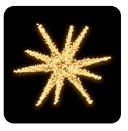 Dekora izmērs- 1000x1000mmSpriegums- 230VJauda- 27,6WDrošības klase IP 67Svars- ne lielāks kā 8,0 kgDekora rāmis- alumīnijsLED gaismas caurule- silti baltaStiprināms egles galāKomplektā stiprinājums un pieslēguma kabelisSpuldzīšu virtene- biezā5m gara, ar baltu gumijotu kabeli, 100 LED  silti baltām spuldzītēm, no kurām 20 ir mirgojošas, auksti baltas, IP67. Virtenēm jābūt iespējai savienot tās virknē. Komplektā starta kabelis.N.P.K.NosaukumsSkaitsCena par vienību, bez PVNKopā, bez PVN1Spuldzīšu virtene62Spuldzīšu virtene “Krītošās zvaigznes”33Spuldzīšu virtene ar bumbām54Dekors “Saldējums”15Dekors “Zvaigzne”16Spuldzīšu virtene- biezā18Cena kopā, bez PVNCena kopā, bez PVNCena kopā, bez PVNCena kopā, bez PVNCena kopā, ar PVNCena kopā, ar PVNCena kopā, ar PVNCena kopā, ar PVNNr.p. k.NosaukumsLīgumcena bez PVN,EUR" Ziemassvētku dekoru piegāde Salacgrīvā”Summa kopā EUR, ar PVNAizpilda, ja uzņēmums ir PVN maksātājs☐4.1. ir iesniedzis piedāvājumu neatkarīgi no konkurentiem un bez konsultācijām, līgumiem vai vienošanām, vai cita veida saziņas ar konkurentiem;☐4.2. tam ir bijušas konsultācijas, līgumi, vienošanās vai cita veida saziņa ar vienu vai vairākiem konkurentiem saistībā ar šo iepirkumu, un tādēļ Pretendents šī apliecinājuma Pielikumā atklāj izsmeļošu un patiesu informāciju par to, ieskaitot konkurentu nosaukumus un šādas saziņas mērķi, raksturu un saturu.Datums: _____/______/2023         Paraksts